УТВЕРЖДАЮЗаместитель директора по УПР_________________ М.И. Филиппов«_____» __________ 20 17 г.РАБОЧАЯ ПРОГРАММА ПРОФЕССИОНАЛЬНОГО МОДУЛЯПМ.02. Монтаж кабельных сетейпрограммы подготовки квалифицированных рабочих, служащих по профессии08.01.18. Электромонтажник электрических сетей и электрооборудованияКвалификация: Электромонтажник по кабельным сетям  3, 4 разряд Электромонтажник по освещению и осветительным сетям  3, 4 разрядЯкутск, 2017Программа профессионального модуля разработана на основе Федерального государственного образовательного стандарта (далее – ФГОС) по профессии среднего профессионального образования 08.01.18   Электромонтажник электрических сетей и электрооборудования.Организация-разработчик: ГАПОУ РС (Я)  «Якутский промышленный техникум»Разработчики:Хаметова Н.В.,  преподаватель спецдисциплин профессии «Электромонтажник электрических сетей и электрооборудования»Ф.И.О., ученая степень, звание, должность, Ермакова Н.С., мастер производственного обучения профессии «Электромонтажник электрических сетей и электрооборудования»Ф.И.О., ученая степень, звание, должность, СОДЕРЖАНИЕ 1. паспорт ПРОГРАММЫ ПРОФЕССИОНАЛЬНОГО МОДУЛЯМонтаж кабельных сетейназвание  профессионального модуля1.1. Область применения программыПрограмма профессионального модуля (далее - программа) – является частью программы подготовки квалифицированных рабочих, служащих  по профессии среднего профессионального образования (далее - СПО) 08.01.18    Электромонтажник электрических сетей и электрооборудованиякод			названиев части освоения основного вида профессиональной деятельности (ВПД):Монтаж кабельных сетейи соответствующих профессиональных компетенций (ПК):ПК 2.1. Прокладывать кабельные линии различных видов. ПК 2.2. Производить ремонт кабелей. ПК 2.3. Проверять качество выполненных работ. Программа профессионального модуля может быть использована в дополнительном профессиональном образовании и профессиональной подготовке при освоении профессии «Электромонтажник по кабельным сетям»На базе :основного общего образованияБез   требования к стажу работы1.2. Цели и задачи профессионального модуля – требования к результатам освоения профессионального модуляС целью овладения указанным видом профессиональной деятельности и соответствующими профессиональными компетенциями обучающийся в ходе освоения профессионального модуля должен:иметь практический опыт:прокладывания кабельных линий в земляных траншеях, воздухе, каналах, блоках, туннелях, по внутренним и наружным поверхностям строительных конструкций, по эстакадам, на лотках и тросах;  обнаружения, демонтажа и ремонта поврежденных участков кабельной линии; участия в приемо-сдаточных испытаниях монтажа кабельной линии, измерении параметров и оценки качества монтажных работ; уметь: укладывать кабели напряжением до 1кВ в различных сооружениях и условиях;  выполнять соединение кабелей;  производить монтаж осветительных шинопроводов;  производить выбор типа кабеля по условиям работы;  использовать электромонтажные схемы;  обнаруживать место повреждения кабеля;  демонтировать поврежденный участок кабеля и производить его замену;  пользоваться приборами для обнаружения мест повреждения кабеля;  пользоваться инструментами и приспособлениями для ремонта кабеля; знать: технологию прокладки кабельных линий различных видов; назначение и правила использования инструментов и приспособлений для производства кабельных работ; назначение и свойства материалов, используемых при монтаже кабельных линий;  технологию монтажа осветительных шинопроводов;  методы и технические средства обнаружения мест повреждения кабеля; правила и технологию демонтажа поврежденного участка кабеля, критерии оценки качества монтажа кабельной линии; методы и технические средства испытаний кабеля;  методы и технические средства измерения электрических характеристик кабеля;  нормативные значения параметров кабеля;  состав и порядок оформления документации на приемку кабельной линии после монтажа; правила техники безопасности при монтаже кабельных линий1.3. Рекомендуемое количество часов на освоение программы профессионального модуля:всего –637 часов, в том числе:максимальной учебной нагрузки обучающегося –133 часа, включая:обязательной аудиторной учебной нагрузки обучающегося – 90 часов;самостоятельной работы обучающегося – 43  часа;учебной практики 252 часа и производственной практики 252  часа.2. результаты освоения ПРОФЕССИОНАЛЬНОГО МОДУЛЯ Результатом освоения профессионального модуля является овладение обучающимися видом профессиональной деятельности Монтаж кабельных сетей, в том числе профессиональными (ПК) и общими (ОК) компетенциями:3. СТРУКТУРА и содержание профессионального модуля3.1. Тематический план профессионального модуля ПМ.02Монтаж кабельных сетей3.2. Содержание обучения по профессиональному модулю ПМ.02 Монтаж кабельных сетей4. условия реализации  ПРОФЕССИОНАЛЬНОГО МОДУЛЯ4.1. Требования к минимальному материально-техническому обеспечениюРеализация профессионального модуля предполагает наличие учебных кабинетов :Мастерских:Оборудование учебного кабинета и рабочих мест кабинетов общепрофессиональных дисциплин:Оборудование, мебель, инвентарь:Доска классная трехсекционная.Рабочий стол преподавателя.Комплект столов и стульев ученический.Шкаф для хранения наглядных пособий.Технические средства обученияКомпьютерНаглядные пособия:1. Планшеты:Устройство электрического двигателя.Провода и кабели.Электроизмерительные приборы.Аппараты защиты и управления.Ступенчатая разделка силового кабеля.Электрическая цепь с подключением автоматического выключателя.Профили проката черных металлов.Комплекты плакатовМонтаж электропроводок.Электробезопасность.Инструменты и приспособленияОбразцы крепежных изделийОбразцы электроустановочных изделийОбразцы аппаратов защиты и управленияДидактические материалы.Тексты  контрольных работ по темам.Карты-задания по темамЗадания для ЛПЗ.Информационные листы по темам  Оборудование мастерской и рабочих мест мастерской: Оборудование мастерской и рабочих мест мастерской: Лаборатория электромонтажных работОборудование, мебель, инвентарь:Доска классная трехсекционная.Рабочий стол преподавателя-2 шт.Комплект рабочих столов-стендов.Стенды для демонстрации наглядных пособий.Шкафы для хранения материалов и оборудований.Экран.Технические средства обучения:КомпьютерМультимедийный проектор.Мультимедийные средства обучения.ТелевизорДВД проигрывательОборудование и инструмент для выполнения работ по темам:Стенд по креплениямПерфораторы Электрическая дрельБороздорезПаяльный набор Шлифовальная машинкаРабочий стол- стенд для открытой электропроводки- 17 шт.Рабочий полигон для скрытой электропроводкиСтенд ТБ и ППБСтенд по монтажу электродвигателейСтенд: «Типы соединений»Стенд по осветительной арматуреСтенд по оконцовке и соединению проводов и кабелей.Стенд по видам освещенияНабор инструментов электромонтажника (пассатижи, наборы отверток, тестер, отвес, защитная маска, спецодежда).Защитные резиновые коврики -17 шт.Опора, пояс, когти, каскаРасходные материалы (припой, олово, канифоль, провода и кабели различных сечений, дюбели, зажимы, шурупы, лампы (накаливания, люминесцентные, энергосберегающие, ДРЛ), лотки, короба). Аппараты защиты и управления (предохранители, УЗО, автоматические выключатели, электросчетчики (1 и 3-х фазные)). Реализация программы модуля предполагает обязательную производственную практику.Оборудование и технологическое оснащение рабочих мест:- в соответствии с содержанием работ в рамках производственной практики 4.2. Информационное обеспечение обученияПеречень рекомендуемых учебных изданий, Интернет-ресурсов, дополнительной литературыОсновные источники:Сибикин Ю.Д.,  Справочник электромонтажника. 2013 ИЦ  «Академия»Сибикин Ю.Д., Техническое обслуживание, ремонт электрооборудования и сетей промышленных предприятий: В 2 кн. Кн. 2. 2013 ИЦ «Академия»Сибикин Ю.Д., Техническое обслуживание, ремонт электрооборудования и сетей промышленных предприятий: В 2 кн. Кн. 1 2013 ИЦ «Академия»Сибикин Ю.Д., Сибикин М.Ю. Электробезопасность при эксплуатации электроустановок промышленных предприятий 2013 ИЦ «Академия»Сибикин Ю.Д., Сибикин М.Ю. Технология электромонтажных работ.2007, Москва «Высшая школа».Бородулин В.Н., Воробьев А.С., Матюнин В.М.,(под ред. Филиппова В.А.) Электротехнические и конструкционные материалы. 2007  ИЦ «Академия»;Немцов М.В., Немцова М.Л. Электротехника и электроника. 2007, ИЦ  «Академия»Рыбаков И.С. Электротехника2007ИД «Риор»Зайцев С.А., Грибанов Д.Д.,  Меркулов Р.В.,  Толстов А.Н. Контрольно-измерительные приборы и инструменты  2007  ИЦ ''Академия''Покровский Б.С. Общий курс слесарного дела 2007 ИЦ ''Академия''Покровский Б.С.  Производственное обучение слесарей 2006,  ИЦ ''Академия''Дополнительные источники:Шеховцов В. П.  Расчет и проектирование схем электроснабжения 2009 ФорумШеховцов В. П. Справочное пособие по электрооборудованию и электроснабжению 2006 ФорумСкакун В.А. Комплект инструкционных карт по курсу «Общеслесарные работы» 2009, ИЦ ''Академия''Мартынова И.О. Электротехника. Лабораторно-практические работы. 2009 ООО «Издательство КноРус»Полещук В.И. Задачник по электротехнике и электронике.  2010 ОИЦ "Академия"Кацман М.М. Лабораторные работы по электрическим машинам и электроприводу2008 ОИЦ «Академия»Ярочкина Г.В. Электроматериаловедение. Рабочая тетрадь 2008 ИЦ «Академия»Интернет-ресурсыtuk.ru/wiki/index.php/Электромонтажник.ru.wiktionary.org/wiki/электромонтажник.ru.teplowiki.org/wiki/Памятка_электромонтажника.Электромонтажник, все информация о профессии электромонтажника, выбор профессии для абитуриента на Jobs.ua. jobs.ua/career/view/251/Общие требования к организации образовательного процессаПрограмма профессионального модуля ежегодно обновляется с учетом запросов работодателей, особенностей развития региона, науки, культуры, экономики, техники, технологий и социальной сферы в рамках, установленных федеральным государственным образовательным стандартом.При организации образовательного процесса, в условиях реализации компетентностного подхода,  предусматривается использование активных форм проведения занятий с применением электронных образовательных ресурсов, деловых и ролевых игр, индивидуальных и групповых проектов, анализа производственных ситуаций. Освоению денного профессионального модуля предшествовали следующие учебные дисциплины: электроматериаловедение, электротехника, техническое черчение, автоматизация производства, охрана труда, основы экономики, общая технология электромонтажных работ, безопасность жизнедеятельности и физическая культура.Производственное обучение реализуется в рамках данного профессионального модуля рассредоточено, чередуясь с теоретическими занятиями.4.4. Кадровое обеспечение образовательного процессаТребования к квалификации педагогических (инженерно-педагогических) кадров, обеспечивающих обучение по междисциплинарному курсу (курсам): - педагогические кадры, имеющие среднее профессиональное или высшее профессиональное образование, соответствующее профилю преподаваемой дисциплины (модуля). Требования к квалификации педагогических кадров, осуществляющих руководство практикой-инженерно-педагогические кадры, имеющие профессиональную квалификацию на 1–2 разряда выше, чем предусмотрено образовательным стандартом по данной профессии. Опыт  деятельности в организациях соответствующей профессиональной сферы является обязательным для преподавателей, отвечающих за освоение обучающимся профессионального  цикла,  эти преподаватели и мастера производственного обучения должны проходить стажировку в профильных организациях не реже 1 раза в 3 года.5. Контроль и оценка результатов освоения профессионального модуля (вида профессиональной деятельности)Формы и методы контроля и оценки результатов обучения должны позволять проверять у обучающихся не только сформированность профессиональных компетенций, но и развитие общих компетенций и обеспечивающих их умений.Разработчики: 	ГАПОУ РС(Я_) «ЯПТ» г. Якутск.   Преподаватель _________________Н.В. Хаметова   (место работы)                        (занимаемая должность)                (инициалы, фамилия)ГАПОУ РС(Я) «ЯПТ» г Якутск мастер п/о________________________Н.С.Ермакова   (место работы)                        (занимаемая должность)                (инициалы, фамилия)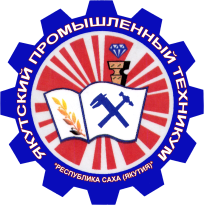 Министерство образования и науки Республики Саха(Якутия)Государственное автономное профессиональное  образовательное учреждение Республики Саха (Якутия)«Якутский промышленный техникум»РАССМОТРЕНОна заседании предметно- цикловойкомиссии энергетиков      Протокол № ___ от ________ 2017 г.Председатель ПЦК ________________ Гоголев И.В.ОДОБРЕНО И РЕКОМЕНДОВАНОМетодическим советом ГАПОУ РС(Я) ЯПТПротокол № ___ от ________ 2017 г.Председатель МС___________________ Филиппов М.И.1. ПАСПОРТ ПРОГРАММЫ ПРОФЕССИОНАЛЬНОГО МОДУЛЯстр.42. результаты освоения ПРОФЕССИОНАЛЬНОГО МОДУЛЯ63. СТРУКТУРА и содержание профессионального модуля74 условия реализации  ПРОФЕССИОНАЛЬНОГО МОДУЛЯ145. Контроль и оценка результатов освоения профессионального модуля (вида профессиональной деятельности)18КодНаименование результата обученияПК 2.1Прокладывать кабельные линии различных видовПК 2.2Производить ремонт кабелейПК 2.3Проверять качество выполненных работ. ОК 1.1Понимать  сущность  и  социальную  значимость  своей  будущей профессии, проявлять к ней устойчивый интерес. ОК 1.2Организовывать  собственную  деятельность,  исходя  из  цели  и способов ее достижения, определенных руководителем. ОК 1.3.Анализировать  рабочую  ситуацию,  осуществлять  текущий  и итоговый контроль, оценку и коррекцию собственной деятельности, нести ответственность за результаты своей работы. ОК 1.4Осуществлять  поиск  информации,  необходимой для эффективного выполнения профессиональных задач. ОК 1.5Использовать  информационно-коммуникационные  технологии в профессиональной деятельности. ОК 1.6.Работать  в  команде,  эффективно  общаться  с  коллегами, руководством, клиентами. ОК 1.7Исполнять воинскую обязанность, в том числе с применением полученных профессиональных знаний (для юношей).КодыпрофессиональныхкомпетенцийНаименования разделов профессионального модуляВсего часов(макс. учебная нагрузка и практики)Объем времени, отведенный на освоение междисциплинарного курса (курсов)Объем времени, отведенный на освоение междисциплинарного курса (курсов)Объем времени, отведенный на освоение междисциплинарного курса (курсов)Практика Практика КодыпрофессиональныхкомпетенцийНаименования разделов профессионального модуляВсего часов(макс. учебная нагрузка и практики)Обязательная аудиторная учебная нагрузка обучающегосяОбязательная аудиторная учебная нагрузка обучающегосяСамостоятельная работа обучающегося, часовУчебная,часовПроизводственная,часов(если предусмотрена рассредоточенная практика)КодыпрофессиональныхкомпетенцийНаименования разделов профессионального модуляВсего часов(макс. учебная нагрузка и практики)Всего,часовв т.ч. лабораторные работы и практические занятия,часовСамостоятельная работа обучающегося, часовУчебная,часовПроизводственная,часов(если предусмотрена рассредоточенная практика)12345678ПК 2.1. Раздел 1.Технология монтажа кабельных линий.209602223126-ПК 2.2., 2.3Раздел 2. Организация технического обслуживания и ремонта кабелей  и контроль их состояния.176302020126-Производственная практика, часов(если предусмотрена итоговая (концентрированная) практика)252252Всего:637904243252252Наименование разделов профессионального модуля (ПМ), междисциплинарных курсов (МДК) и темСодержание учебного материала, лабораторные работы и практические занятия, самостоятельная работа обучающихся, курсовая работа (проект) (если предусмотрены)Содержание учебного материала, лабораторные работы и практические занятия, самостоятельная работа обучающихся, курсовая работа (проект) (если предусмотрены)Содержание учебного материала, лабораторные работы и практические занятия, самостоятельная работа обучающихся, курсовая работа (проект) (если предусмотрены)Содержание учебного материала, лабораторные работы и практические занятия, самостоятельная работа обучающихся, курсовая работа (проект) (если предусмотрены)Содержание учебного материала, лабораторные работы и практические занятия, самостоятельная работа обучающихся, курсовая работа (проект) (если предусмотрены)Содержание учебного материала, лабораторные работы и практические занятия, самостоятельная работа обучающихся, курсовая работа (проект) (если предусмотрены)Содержание учебного материала, лабораторные работы и практические занятия, самостоятельная работа обучающихся, курсовая работа (проект) (если предусмотрены)Объем часовУровень освоения1222222234Раздел ПМ 1.Технология монтажа кабельных линий209МДК.02.01. Технология монтажа кабелей60Тема 1.1. Основные сведения о кабелях и кабельных линияхСодержание Содержание Содержание Содержание Содержание Содержание Содержание 2Тема 1.1. Основные сведения о кабелях и кабельных линиях1.1.1.1.1.1.Общие сведения о кабелях и кабельных линиях22Тема 1.1. Основные сведения о кабелях и кабельных линияхПрактические занятия Практические занятия Практические занятия Практические занятия Практические занятия Практические занятия Практические занятия 4Тема 1.1. Основные сведения о кабелях и кабельных линиях1.1.1.1.1.1.Подбор кабелей  по заданному характеру среды в помещениях1Тема 1.1. Основные сведения о кабелях и кабельных линиях2.2.2.2.2.2.Определение характеристик кабелей по таблицам1Тема 1.1. Основные сведения о кабелях и кабельных линиях3.3.3.3.3.3.Расчет и выбор сечений силовых кабелей1Тема 1.1. Основные сведения о кабелях и кабельных линиях444444Нормируемые параметры при монтаже кабелей1Тема 1.2. Характеристики сооружений и изделий, применяемых для прокладки кабельных линийСодержание Содержание Содержание Содержание Содержание Содержание Содержание 4Тема 1.2. Характеристики сооружений и изделий, применяемых для прокладки кабельных линийКабельные туннели, каналы, кабельные блоки; кабельные эстакады и галереи; коллекторы, кабельные траншеи; кабельные конструкции.42Тема 1.2. Характеристики сооружений и изделий, применяемых для прокладки кабельных линийПрактические занятия Практические занятия Практические занятия Практические занятия Практические занятия Практические занятия Практические занятия 2Тема 1.2. Характеристики сооружений и изделий, применяемых для прокладки кабельных линий111111Выбор способа прокладки кабелей в  зависимости от различных условий 2Тема 1.3.Прокладка кабелейСодержание Содержание Содержание Содержание Содержание Содержание Содержание 4Тема 1.3.Прокладка кабелей111111Транспортировка барабанов с кабелями; условия и способы прокладки; прокладка в различных сооружениях и средах; прокладка при отрицательной температуре12Тема 1.3.Прокладка кабелей2222 Составление инструкционной карты:«Монтаж кабельной линии в траншее» Составление инструкционной карты:«Монтаж кабельной линии в траншее» Составление инструкционной карты:«Монтаж кабельной линии в траншее»Тема 1.3.Прокладка кабелей3333Составление инструкционной карты: «Монтаж кабельной линии на опорах и кабельных конструкциях»Составление инструкционной карты: «Монтаж кабельной линии на опорах и кабельных конструкциях»Составление инструкционной карты: «Монтаж кабельной линии на опорах и кабельных конструкциях»1Тема 1.3.Прокладка кабелей4444Составление инструкционной карты: «Монтаж кабельной линии в блоках»Составление инструкционной карты: «Монтаж кабельной линии в блоках»Составление инструкционной карты: «Монтаж кабельной линии в блоках»1Тема 1.3.Прокладка кабелей5555Составление инструкционной карты: «Монтаж кабельной линии в кабельном туннеле»Составление инструкционной карты: «Монтаж кабельной линии в кабельном туннеле»Составление инструкционной карты: «Монтаж кабельной линии в кабельном туннеле»1Практические работыПрактические работыПрактические работы41111Монтаж кабельной линии в траншееМонтаж кабельной линии в траншееМонтаж кабельной линии в траншее12222Монтаж кабельной линии на опорах и кабельных конструкцияхМонтаж кабельной линии на опорах и кабельных конструкцияхМонтаж кабельной линии на опорах и кабельных конструкциях13333Монтаж кабельной линии в блокахМонтаж кабельной линии в блокахМонтаж кабельной линии в блоках14444Монтаж кабельной линии в кабельном туннелеМонтаж кабельной линии в кабельном туннелеМонтаж кабельной линии в кабельном туннеле1Тема 1.4.Материалы и изделия для соединения и оконцевания кабеляСодержание Содержание Содержание Содержание Содержание Содержание Содержание 4Тема 1.4.Материалы и изделия для соединения и оконцевания кабеляПропиточные и заливочные составы; эпоксидные компаунды; бумажные ролики, рулоны и бобины из хлопчатобумажной пряжи; ленточные материалы; изоляционные трубки; материалы для лужения и пайки; лаки, эмали,  клей, растворители; вспомогательные материалы. Гильзы и наконечники.42Тема 1.4.Материалы и изделия для соединения и оконцевания кабеляПрактические  работыПрактические  работыПрактические  работыПрактические  работыПрактические  работыПрактические  работыПрактические  работы2Тема 1.4.Материалы и изделия для соединения и оконцевания кабеля111111Выбор клеев в зависимости от условий эксплуатации1Тема 1.4.Материалы и изделия для соединения и оконцевания кабеля222222Подбор   припоев и флюсов в зависимости от материалов. Изучение характеристик гильз и наконечников1Тема 1.5.Разделка кабелей.Содержание Содержание Содержание Содержание Содержание Содержание Содержание 6Тема 1.5.Разделка кабелей.111111Организация рабочих мест; разделка кабелей с бумажной изоляцией; разделка кабелей с пластмассовой и резиновой изоляцией;.22Тема 1.5.Разделка кабелей.222222Составление инструкционных карт:«Разделка кабелей с бумажной изоляцией»2Тема 1.5.Разделка кабелей.333333Составление инструкционных карт:«Разделка кабелей с пластмассовой изоляцией». Составление инструкционных карт: «Монтаж заземления концов кабелей»2Тема 1.5.Разделка кабелей.Практические работы4Тема 1.5.Разделка кабелей.111111Соединение жил кабеля пайкой1Тема 1.5.Разделка кабелей.222222Разделка кабелей с пластмассовой изоляцией1Тема 1.5.Разделка кабелей.333333Разделка кабелей с пластмассовой изоляцией1Тема 1.5.Разделка кабелей.444444Монтаж заземления концов кабелей1Тема 1.6Монтаж кабельных муфт и заделок.Содержание Содержание Содержание Содержание Содержание Содержание Содержание 12Тема 1.6Монтаж кабельных муфт и заделок.111111Классификация муфт и заделок; организация рабочего места22Тема 1.6Монтаж кабельных муфт и заделок.222222Составление инструкционных карт:  «Монтаж концевых муфт»12Тема 1.6Монтаж кабельных муфт и заделок.333333Составление инструкционных карт: «Монтаж концевой заделки в стальной воронке»12Тема 1.6Монтаж кабельных муфт и заделок.444444Составление инструкционных карт: «Монтаж концевой заделки в резиновой перчатке»12Тема 1.6Монтаж кабельных муфт и заделок.555555Составление инструкционных карт: «Монтаж концевой заделки эпоксидным компаундом»12Тема 1.6Монтаж кабельных муфт и заделок.666666Составление инструкционных карт: «Монтаж концевой заделки поливинилхлоридными лентами»12Тема 1.6Монтаж кабельных муфт и заделок.777777Составление инструкционных карт: «Соединение жил кабеля сваркой в термитном патроне»12Тема 1.6Монтаж кабельных муфт и заделок.888888Составление инструкционных карт: «Соединение жил кабеля опрессовкой»12Тема 1.6Монтаж кабельных муфт и заделок.999999Составление инструкционных карт: «Соединение жил кабеля пайкой»12Тема 1.6Монтаж кабельных муфт и заделок.999999Составление инструкционных карт: «Соединение жил кабеля пайкой»12Тема 1.6Монтаж кабельных муфт и заделок.101010101010Составление инструкционных карт: «Соединение жил кабеля электросваркой»12Тема 1.6Монтаж кабельных муфт и заделок.111111111111Составление инструкционных карт: «Соединение жил кабеля газосваркой». Подбор соединительной арматуры в зависимости от изоляции; рода тока; количества жил; условий окружающей среды12Практические работы4111111Монтаж концевых муфт. Монтаж концевой заделки в стальной воронке2222222Монтаж концевой заделки эпоксидным компаундом. Соединение жил кабеля опрессовкой. Соединение жил кабеля электросваркой. Маркировка кабелей, и их чтение2Тема 1.7Оконцевание, соединение и ответвление жил кабелей и соединение их с выводами электротехнических устройств.Содержание Содержание Содержание Содержание Содержание Содержание Содержание 6Тема 1.7Оконцевание, соединение и ответвление жил кабелей и соединение их с выводами электротехнических устройств.111111Общие сведения о способах соединения, оконцевания и присоединения кабелей22Тема 1.7Оконцевание, соединение и ответвление жил кабелей и соединение их с выводами электротехнических устройств.222222Составление инструкционных карт: «Соединение жил с контактными выводами электрооборудования». Составление инструкционных карт: «Соединение жил кабеля с помощью болтовых и винтовых  сжимов»42Тема 1.7Оконцевание, соединение и ответвление жил кабелей и соединение их с выводами электротехнических устройств.Практические  работыПрактические  работыПрактические  работыПрактические  работыПрактические  работыПрактические  работыПрактические  работы2Тема 1.7Оконцевание, соединение и ответвление жил кабелей и соединение их с выводами электротехнических устройств.11111Соединение жил с контактными выводами электрооборудованияСоединение жил с контактными выводами электрооборудования1Тема 1.7Оконцевание, соединение и ответвление жил кабелей и соединение их с выводами электротехнических устройств.22222Соединение жил кабеля с помощью болтовых и винтовых  сжимовСоединение жил кабеля с помощью болтовых и винтовых  сжимов1Тема 1.7Оконцевание, соединение и ответвление жил кабелей и соединение их с выводами электротехнических устройств.Самостоятельная работа при изучении раздела ПМ Систематическая проработка конспектов занятий, учебной и специальной технической литературы (по вопросам к параграфам, главам учебных пособий, составленным преподавателем).Подготовка к лабораторно-практическим работам с использованием методических рекомендаций преподавателя, оформление лабораторно-практических работ, отчетов и подготовка к их защите.Самостоятельная работа при изучении раздела ПМ Систематическая проработка конспектов занятий, учебной и специальной технической литературы (по вопросам к параграфам, главам учебных пособий, составленным преподавателем).Подготовка к лабораторно-практическим работам с использованием методических рекомендаций преподавателя, оформление лабораторно-практических работ, отчетов и подготовка к их защите.Самостоятельная работа при изучении раздела ПМ Систематическая проработка конспектов занятий, учебной и специальной технической литературы (по вопросам к параграфам, главам учебных пособий, составленным преподавателем).Подготовка к лабораторно-практическим работам с использованием методических рекомендаций преподавателя, оформление лабораторно-практических работ, отчетов и подготовка к их защите.Самостоятельная работа при изучении раздела ПМ Систематическая проработка конспектов занятий, учебной и специальной технической литературы (по вопросам к параграфам, главам учебных пособий, составленным преподавателем).Подготовка к лабораторно-практическим работам с использованием методических рекомендаций преподавателя, оформление лабораторно-практических работ, отчетов и подготовка к их защите.Самостоятельная работа при изучении раздела ПМ Систематическая проработка конспектов занятий, учебной и специальной технической литературы (по вопросам к параграфам, главам учебных пособий, составленным преподавателем).Подготовка к лабораторно-практическим работам с использованием методических рекомендаций преподавателя, оформление лабораторно-практических работ, отчетов и подготовка к их защите.Самостоятельная работа при изучении раздела ПМ Систематическая проработка конспектов занятий, учебной и специальной технической литературы (по вопросам к параграфам, главам учебных пособий, составленным преподавателем).Подготовка к лабораторно-практическим работам с использованием методических рекомендаций преподавателя, оформление лабораторно-практических работ, отчетов и подготовка к их защите.Самостоятельная работа при изучении раздела ПМ Систематическая проработка конспектов занятий, учебной и специальной технической литературы (по вопросам к параграфам, главам учебных пособий, составленным преподавателем).Подготовка к лабораторно-практическим работам с использованием методических рекомендаций преподавателя, оформление лабораторно-практических работ, отчетов и подготовка к их защите.Самостоятельная работа при изучении раздела ПМ Систематическая проработка конспектов занятий, учебной и специальной технической литературы (по вопросам к параграфам, главам учебных пособий, составленным преподавателем).Подготовка к лабораторно-практическим работам с использованием методических рекомендаций преподавателя, оформление лабораторно-практических работ, отчетов и подготовка к их защите.23Примерная тематика внеаудиторной самостоятельной работыСиловые кабели;Установочные кабели;Контрольные кабели;Монтажные кабели;Изоляционные материалы кабелей;Распределительные устройства и кабельное присоединение к ним;Присоединение кабелей к воздушным линиям;Техника безопасности при прокладке кабелей; Правила безопасности при монтаже кабельных муфт;Работа на высоте;Первая помощь при травмах.Примерная тематика внеаудиторной самостоятельной работыСиловые кабели;Установочные кабели;Контрольные кабели;Монтажные кабели;Изоляционные материалы кабелей;Распределительные устройства и кабельное присоединение к ним;Присоединение кабелей к воздушным линиям;Техника безопасности при прокладке кабелей; Правила безопасности при монтаже кабельных муфт;Работа на высоте;Первая помощь при травмах.Примерная тематика внеаудиторной самостоятельной работыСиловые кабели;Установочные кабели;Контрольные кабели;Монтажные кабели;Изоляционные материалы кабелей;Распределительные устройства и кабельное присоединение к ним;Присоединение кабелей к воздушным линиям;Техника безопасности при прокладке кабелей; Правила безопасности при монтаже кабельных муфт;Работа на высоте;Первая помощь при травмах.Примерная тематика внеаудиторной самостоятельной работыСиловые кабели;Установочные кабели;Контрольные кабели;Монтажные кабели;Изоляционные материалы кабелей;Распределительные устройства и кабельное присоединение к ним;Присоединение кабелей к воздушным линиям;Техника безопасности при прокладке кабелей; Правила безопасности при монтаже кабельных муфт;Работа на высоте;Первая помощь при травмах.Примерная тематика внеаудиторной самостоятельной работыСиловые кабели;Установочные кабели;Контрольные кабели;Монтажные кабели;Изоляционные материалы кабелей;Распределительные устройства и кабельное присоединение к ним;Присоединение кабелей к воздушным линиям;Техника безопасности при прокладке кабелей; Правила безопасности при монтаже кабельных муфт;Работа на высоте;Первая помощь при травмах.Примерная тематика внеаудиторной самостоятельной работыСиловые кабели;Установочные кабели;Контрольные кабели;Монтажные кабели;Изоляционные материалы кабелей;Распределительные устройства и кабельное присоединение к ним;Присоединение кабелей к воздушным линиям;Техника безопасности при прокладке кабелей; Правила безопасности при монтаже кабельных муфт;Работа на высоте;Первая помощь при травмах.Примерная тематика внеаудиторной самостоятельной работыСиловые кабели;Установочные кабели;Контрольные кабели;Монтажные кабели;Изоляционные материалы кабелей;Распределительные устройства и кабельное присоединение к ним;Присоединение кабелей к воздушным линиям;Техника безопасности при прокладке кабелей; Правила безопасности при монтаже кабельных муфт;Работа на высоте;Первая помощь при травмах.Примерная тематика внеаудиторной самостоятельной работыСиловые кабели;Установочные кабели;Контрольные кабели;Монтажные кабели;Изоляционные материалы кабелей;Распределительные устройства и кабельное присоединение к ним;Присоединение кабелей к воздушным линиям;Техника безопасности при прокладке кабелей; Правила безопасности при монтаже кабельных муфт;Работа на высоте;Первая помощь при травмах.23Учебная практикаВиды работРазделка кабеля с бумажной изоляциейРазделка кабеля с пластмассовой изоляциейСоединение кабелей опрессовкойСоединение кабелей в муфтеСоединение кабелей сваркойПрокладка кабеля в траншее вручнуюРезка кабельных муфтЧистка, заделка кабельных муфт, заливкаСоединение и ответвление методом пайкиПрименение спец.инструментов для оконцовки жилУчебная практикаВиды работРазделка кабеля с бумажной изоляциейРазделка кабеля с пластмассовой изоляциейСоединение кабелей опрессовкойСоединение кабелей в муфтеСоединение кабелей сваркойПрокладка кабеля в траншее вручнуюРезка кабельных муфтЧистка, заделка кабельных муфт, заливкаСоединение и ответвление методом пайкиПрименение спец.инструментов для оконцовки жилУчебная практикаВиды работРазделка кабеля с бумажной изоляциейРазделка кабеля с пластмассовой изоляциейСоединение кабелей опрессовкойСоединение кабелей в муфтеСоединение кабелей сваркойПрокладка кабеля в траншее вручнуюРезка кабельных муфтЧистка, заделка кабельных муфт, заливкаСоединение и ответвление методом пайкиПрименение спец.инструментов для оконцовки жилУчебная практикаВиды работРазделка кабеля с бумажной изоляциейРазделка кабеля с пластмассовой изоляциейСоединение кабелей опрессовкойСоединение кабелей в муфтеСоединение кабелей сваркойПрокладка кабеля в траншее вручнуюРезка кабельных муфтЧистка, заделка кабельных муфт, заливкаСоединение и ответвление методом пайкиПрименение спец.инструментов для оконцовки жилУчебная практикаВиды работРазделка кабеля с бумажной изоляциейРазделка кабеля с пластмассовой изоляциейСоединение кабелей опрессовкойСоединение кабелей в муфтеСоединение кабелей сваркойПрокладка кабеля в траншее вручнуюРезка кабельных муфтЧистка, заделка кабельных муфт, заливкаСоединение и ответвление методом пайкиПрименение спец.инструментов для оконцовки жилУчебная практикаВиды работРазделка кабеля с бумажной изоляциейРазделка кабеля с пластмассовой изоляциейСоединение кабелей опрессовкойСоединение кабелей в муфтеСоединение кабелей сваркойПрокладка кабеля в траншее вручнуюРезка кабельных муфтЧистка, заделка кабельных муфт, заливкаСоединение и ответвление методом пайкиПрименение спец.инструментов для оконцовки жилУчебная практикаВиды работРазделка кабеля с бумажной изоляциейРазделка кабеля с пластмассовой изоляциейСоединение кабелей опрессовкойСоединение кабелей в муфтеСоединение кабелей сваркойПрокладка кабеля в траншее вручнуюРезка кабельных муфтЧистка, заделка кабельных муфт, заливкаСоединение и ответвление методом пайкиПрименение спец.инструментов для оконцовки жилУчебная практикаВиды работРазделка кабеля с бумажной изоляциейРазделка кабеля с пластмассовой изоляциейСоединение кабелей опрессовкойСоединение кабелей в муфтеСоединение кабелей сваркойПрокладка кабеля в траншее вручнуюРезка кабельных муфтЧистка, заделка кабельных муфт, заливкаСоединение и ответвление методом пайкиПрименение спец.инструментов для оконцовки жил126Производственная практика не предусмотренаПроизводственная практика не предусмотренаПроизводственная практика не предусмотренаПроизводственная практика не предусмотренаПроизводственная практика не предусмотренаПроизводственная практика не предусмотренаПроизводственная практика не предусмотренаПроизводственная практика не предусмотренаРаздел ПМ 2.Организация технического обслуживания и ремонта кабелей  и контроль их состояния. 176МДК.02.01. Технология монтажа кабелей30Тема 2.1. Ремонт кабельной линииСодержание Содержание Содержание Содержание Содержание Содержание Содержание 4Тема 2.1. Ремонт кабельной линии1Определение мест повреждения в кабельной муфте; повреждение кабельных линий и их ремонт; ремонт муфт.Определение мест повреждения в кабельной муфте; повреждение кабельных линий и их ремонт; ремонт муфт.Определение мест повреждения в кабельной муфте; повреждение кабельных линий и их ремонт; ремонт муфт.Определение мест повреждения в кабельной муфте; повреждение кабельных линий и их ремонт; ремонт муфт.Определение мест повреждения в кабельной муфте; повреждение кабельных линий и их ремонт; ремонт муфт.Определение мест повреждения в кабельной муфте; повреждение кабельных линий и их ремонт; ремонт муфт.12Тема 2.1. Ремонт кабельной линии2Составление дефектных ведомостей.Составление дефектных ведомостей.Составление дефектных ведомостей.Составление дефектных ведомостей.Составление дефектных ведомостей.Составление дефектных ведомостей.1Тема 2.1. Ремонт кабельной линии3Диагностика состояния и дефектация кабельной муфты.Диагностика состояния и дефектация кабельной муфты.Диагностика состояния и дефектация кабельной муфты.Диагностика состояния и дефектация кабельной муфты.Диагностика состояния и дефектация кабельной муфты.Диагностика состояния и дефектация кабельной муфты.2Тема 2.1. Ремонт кабельной линииПрактические работыПрактические работыПрактические работыПрактические работы8Тема 2.1. Ремонт кабельной линии111Замер напряжений в контактных соединениях кабелей.Замер напряжений в контактных соединениях кабелей.Замер напряжений в контактных соединениях кабелей.Замер напряжений в контактных соединениях кабелей.1Тема 2.1. Ремонт кабельной линии222Выявление и устранение неисправностей в кабельной сети.Выявление и устранение неисправностей в кабельной сети.Выявление и устранение неисправностей в кабельной сети.Выявление и устранение неисправностей в кабельной сети.1Тема 2.1. Ремонт кабельной линии333Ремонтные работы в траншее (подкопы, замена подушки)Ремонтные работы в траншее (подкопы, замена подушки)Ремонтные работы в траншее (подкопы, замена подушки)Ремонтные работы в траншее (подкопы, замена подушки)1Тема 2.1. Ремонт кабельной линии444Замена и соединение кабелей в траншееЗамена и соединение кабелей в траншееЗамена и соединение кабелей в траншееЗамена и соединение кабелей в траншее1Тема 2.1. Ремонт кабельной линии555Замена и соединение кабельной сети на опорахЗамена и соединение кабельной сети на опорахЗамена и соединение кабельной сети на опорахЗамена и соединение кабельной сети на опорах1Тема 2.1. Ремонт кабельной линии666Ремонтные работы на эстакадах и лоткахРемонтные работы на эстакадах и лоткахРемонтные работы на эстакадах и лоткахРемонтные работы на эстакадах и лотках1Тема 2.1. Ремонт кабельной линии777Составление схем кабельной сети на примере лицеяСоставление схем кабельной сети на примере лицеяСоставление схем кабельной сети на примере лицеяСоставление схем кабельной сети на примере лицея2Тема 2.2.  Эксплуатация кабельных линийСодержание  Содержание  Содержание  Содержание  Содержание  Содержание  Содержание  6Тема 2.2.  Эксплуатация кабельных линий Приемка кабельных линий в эксплуатацию; организация эксплуатации кабельных линий; контроль за нагревом кабелей; допустимые токовые нагрузки на кабельные линии; испытание кабельных линий; защита от коррозии. Подбор кабеля в зависимости от допустимой температуры нагрева Приемка кабельных линий в эксплуатацию; организация эксплуатации кабельных линий; контроль за нагревом кабелей; допустимые токовые нагрузки на кабельные линии; испытание кабельных линий; защита от коррозии. Подбор кабеля в зависимости от допустимой температуры нагрева Приемка кабельных линий в эксплуатацию; организация эксплуатации кабельных линий; контроль за нагревом кабелей; допустимые токовые нагрузки на кабельные линии; испытание кабельных линий; защита от коррозии. Подбор кабеля в зависимости от допустимой температуры нагрева Приемка кабельных линий в эксплуатацию; организация эксплуатации кабельных линий; контроль за нагревом кабелей; допустимые токовые нагрузки на кабельные линии; испытание кабельных линий; защита от коррозии. Подбор кабеля в зависимости от допустимой температуры нагрева Приемка кабельных линий в эксплуатацию; организация эксплуатации кабельных линий; контроль за нагревом кабелей; допустимые токовые нагрузки на кабельные линии; испытание кабельных линий; защита от коррозии. Подбор кабеля в зависимости от допустимой температуры нагрева Приемка кабельных линий в эксплуатацию; организация эксплуатации кабельных линий; контроль за нагревом кабелей; допустимые токовые нагрузки на кабельные линии; испытание кабельных линий; защита от коррозии. Подбор кабеля в зависимости от допустимой температуры нагрева62Тема 2.2.  Эксплуатация кабельных линийПрактические работыПрактические работыПрактические работыПрактические работыПрактические работыПрактические работыПрактические работы12Тема 2.2.  Эксплуатация кабельных линий11Составление и чтение маркировок кабелей.Составление и чтение маркировок кабелей.Составление и чтение маркировок кабелей.Составление и чтение маркировок кабелей.Составление и чтение маркировок кабелей.2Тема 2.2.  Эксплуатация кабельных линий22Намотка и размотка кабеля в барабанную катушкуНамотка и размотка кабеля в барабанную катушкуНамотка и размотка кабеля в барабанную катушкуНамотка и размотка кабеля в барабанную катушкуНамотка и размотка кабеля в барабанную катушку2Тема 2.2.  Эксплуатация кабельных линий33Обход кабельной сети в траншееОбход кабельной сети в траншееОбход кабельной сети в траншееОбход кабельной сети в траншееОбход кабельной сети в траншее2Тема 2.2.  Эксплуатация кабельных линий44Обход кабельной сети на опорахОбход кабельной сети на опорахОбход кабельной сети на опорахОбход кабельной сети на опорахОбход кабельной сети на опорах2Тема 2.2.  Эксплуатация кабельных линий55Обслуживание кабельного ввода на ТП на примере лицея Обслуживание кабельного ввода на ТП на примере лицея Обслуживание кабельного ввода на ТП на примере лицея Обслуживание кабельного ввода на ТП на примере лицея Обслуживание кабельного ввода на ТП на примере лицея 4Самостоятельная работа при изучении раздела ПМ 2Систематическая проработка конспектов занятий, учебной и специальной технической литературы (по вопросам к параграфам, главам учебных пособий, составленным преподавателем).Подготовка к лабораторно-практическим работам с использованием методических рекомендаций преподавателя, оформление лабораторно-практических работ, отчетов и подготовка к их защите.Примерная тематика внеаудиторной самостоятельной работыЭксплуатационный надзор за кабельными линиями и сооружениями;Противопожарные мероприятия.Правила безопасности при ремонте кабельных линий;Самостоятельная работа при изучении раздела ПМ 2Систематическая проработка конспектов занятий, учебной и специальной технической литературы (по вопросам к параграфам, главам учебных пособий, составленным преподавателем).Подготовка к лабораторно-практическим работам с использованием методических рекомендаций преподавателя, оформление лабораторно-практических работ, отчетов и подготовка к их защите.Примерная тематика внеаудиторной самостоятельной работыЭксплуатационный надзор за кабельными линиями и сооружениями;Противопожарные мероприятия.Правила безопасности при ремонте кабельных линий;Самостоятельная работа при изучении раздела ПМ 2Систематическая проработка конспектов занятий, учебной и специальной технической литературы (по вопросам к параграфам, главам учебных пособий, составленным преподавателем).Подготовка к лабораторно-практическим работам с использованием методических рекомендаций преподавателя, оформление лабораторно-практических работ, отчетов и подготовка к их защите.Примерная тематика внеаудиторной самостоятельной работыЭксплуатационный надзор за кабельными линиями и сооружениями;Противопожарные мероприятия.Правила безопасности при ремонте кабельных линий;Самостоятельная работа при изучении раздела ПМ 2Систематическая проработка конспектов занятий, учебной и специальной технической литературы (по вопросам к параграфам, главам учебных пособий, составленным преподавателем).Подготовка к лабораторно-практическим работам с использованием методических рекомендаций преподавателя, оформление лабораторно-практических работ, отчетов и подготовка к их защите.Примерная тематика внеаудиторной самостоятельной работыЭксплуатационный надзор за кабельными линиями и сооружениями;Противопожарные мероприятия.Правила безопасности при ремонте кабельных линий;Самостоятельная работа при изучении раздела ПМ 2Систематическая проработка конспектов занятий, учебной и специальной технической литературы (по вопросам к параграфам, главам учебных пособий, составленным преподавателем).Подготовка к лабораторно-практическим работам с использованием методических рекомендаций преподавателя, оформление лабораторно-практических работ, отчетов и подготовка к их защите.Примерная тематика внеаудиторной самостоятельной работыЭксплуатационный надзор за кабельными линиями и сооружениями;Противопожарные мероприятия.Правила безопасности при ремонте кабельных линий;Самостоятельная работа при изучении раздела ПМ 2Систематическая проработка конспектов занятий, учебной и специальной технической литературы (по вопросам к параграфам, главам учебных пособий, составленным преподавателем).Подготовка к лабораторно-практическим работам с использованием методических рекомендаций преподавателя, оформление лабораторно-практических работ, отчетов и подготовка к их защите.Примерная тематика внеаудиторной самостоятельной работыЭксплуатационный надзор за кабельными линиями и сооружениями;Противопожарные мероприятия.Правила безопасности при ремонте кабельных линий;Самостоятельная работа при изучении раздела ПМ 2Систематическая проработка конспектов занятий, учебной и специальной технической литературы (по вопросам к параграфам, главам учебных пособий, составленным преподавателем).Подготовка к лабораторно-практическим работам с использованием методических рекомендаций преподавателя, оформление лабораторно-практических работ, отчетов и подготовка к их защите.Примерная тематика внеаудиторной самостоятельной работыЭксплуатационный надзор за кабельными линиями и сооружениями;Противопожарные мероприятия.Правила безопасности при ремонте кабельных линий;Самостоятельная работа при изучении раздела ПМ 2Систематическая проработка конспектов занятий, учебной и специальной технической литературы (по вопросам к параграфам, главам учебных пособий, составленным преподавателем).Подготовка к лабораторно-практическим работам с использованием методических рекомендаций преподавателя, оформление лабораторно-практических работ, отчетов и подготовка к их защите.Примерная тематика внеаудиторной самостоятельной работыЭксплуатационный надзор за кабельными линиями и сооружениями;Противопожарные мероприятия.Правила безопасности при ремонте кабельных линий;20Учебная практикаВиды работРемонтные работы в траншее.Диагностика кабельной сети в траншее.Прозвонка кабеля в траншее.Прозвонка кабеля на опорах.Выявление и устранение неисправностей в траншее.Выявление и устранение неисправностей кабельной сети на опорахСамостоятельный обход и составление схемы по кабельной линии в траншее.Самостоятельный обход и составление схемы кабельной сети на опорах.Замер напряжений, выявление и устранение сбоев в кабельной сети.Контрольное включение/ отключение ввода кабельной сети в подстанцию.Составление и чтение маркировок кабелей.Учебная практикаВиды работРемонтные работы в траншее.Диагностика кабельной сети в траншее.Прозвонка кабеля в траншее.Прозвонка кабеля на опорах.Выявление и устранение неисправностей в траншее.Выявление и устранение неисправностей кабельной сети на опорахСамостоятельный обход и составление схемы по кабельной линии в траншее.Самостоятельный обход и составление схемы кабельной сети на опорах.Замер напряжений, выявление и устранение сбоев в кабельной сети.Контрольное включение/ отключение ввода кабельной сети в подстанцию.Составление и чтение маркировок кабелей.Учебная практикаВиды работРемонтные работы в траншее.Диагностика кабельной сети в траншее.Прозвонка кабеля в траншее.Прозвонка кабеля на опорах.Выявление и устранение неисправностей в траншее.Выявление и устранение неисправностей кабельной сети на опорахСамостоятельный обход и составление схемы по кабельной линии в траншее.Самостоятельный обход и составление схемы кабельной сети на опорах.Замер напряжений, выявление и устранение сбоев в кабельной сети.Контрольное включение/ отключение ввода кабельной сети в подстанцию.Составление и чтение маркировок кабелей.Учебная практикаВиды работРемонтные работы в траншее.Диагностика кабельной сети в траншее.Прозвонка кабеля в траншее.Прозвонка кабеля на опорах.Выявление и устранение неисправностей в траншее.Выявление и устранение неисправностей кабельной сети на опорахСамостоятельный обход и составление схемы по кабельной линии в траншее.Самостоятельный обход и составление схемы кабельной сети на опорах.Замер напряжений, выявление и устранение сбоев в кабельной сети.Контрольное включение/ отключение ввода кабельной сети в подстанцию.Составление и чтение маркировок кабелей.Учебная практикаВиды работРемонтные работы в траншее.Диагностика кабельной сети в траншее.Прозвонка кабеля в траншее.Прозвонка кабеля на опорах.Выявление и устранение неисправностей в траншее.Выявление и устранение неисправностей кабельной сети на опорахСамостоятельный обход и составление схемы по кабельной линии в траншее.Самостоятельный обход и составление схемы кабельной сети на опорах.Замер напряжений, выявление и устранение сбоев в кабельной сети.Контрольное включение/ отключение ввода кабельной сети в подстанцию.Составление и чтение маркировок кабелей.Учебная практикаВиды работРемонтные работы в траншее.Диагностика кабельной сети в траншее.Прозвонка кабеля в траншее.Прозвонка кабеля на опорах.Выявление и устранение неисправностей в траншее.Выявление и устранение неисправностей кабельной сети на опорахСамостоятельный обход и составление схемы по кабельной линии в траншее.Самостоятельный обход и составление схемы кабельной сети на опорах.Замер напряжений, выявление и устранение сбоев в кабельной сети.Контрольное включение/ отключение ввода кабельной сети в подстанцию.Составление и чтение маркировок кабелей.Учебная практикаВиды работРемонтные работы в траншее.Диагностика кабельной сети в траншее.Прозвонка кабеля в траншее.Прозвонка кабеля на опорах.Выявление и устранение неисправностей в траншее.Выявление и устранение неисправностей кабельной сети на опорахСамостоятельный обход и составление схемы по кабельной линии в траншее.Самостоятельный обход и составление схемы кабельной сети на опорах.Замер напряжений, выявление и устранение сбоев в кабельной сети.Контрольное включение/ отключение ввода кабельной сети в подстанцию.Составление и чтение маркировок кабелей.Учебная практикаВиды работРемонтные работы в траншее.Диагностика кабельной сети в траншее.Прозвонка кабеля в траншее.Прозвонка кабеля на опорах.Выявление и устранение неисправностей в траншее.Выявление и устранение неисправностей кабельной сети на опорахСамостоятельный обход и составление схемы по кабельной линии в траншее.Самостоятельный обход и составление схемы кабельной сети на опорах.Замер напряжений, выявление и устранение сбоев в кабельной сети.Контрольное включение/ отключение ввода кабельной сети в подстанцию.Составление и чтение маркировок кабелей.126Производственная практикаВиды работРазделка кабеля вручнуюПрокладка кабеля в трубеПрименение гильз и опрессовкиСварка концов жил кабелей.Соединение концов жил кабелей в муфтахРемонтные работы на эстакадах, в лотках, коробах.Замена кабельной сети.Выявление и устранение неисправностей кабельной сети.Замеры напряжений на муфтах.Замена и/или ремонт муфт.Заливка масел в муфты. Самостоятельное составление дефектных ведомостей на ремонтные работы в кабельной сети.Размотка кабельной катушки с транспорта.Подготовительные работы по прокладке кабелей в траншее.Установка лотков и коробов, прокладка в них кабельной сети.Снятие напряжения в кабельной сети.Производственная практикаВиды работРазделка кабеля вручнуюПрокладка кабеля в трубеПрименение гильз и опрессовкиСварка концов жил кабелей.Соединение концов жил кабелей в муфтахРемонтные работы на эстакадах, в лотках, коробах.Замена кабельной сети.Выявление и устранение неисправностей кабельной сети.Замеры напряжений на муфтах.Замена и/или ремонт муфт.Заливка масел в муфты. Самостоятельное составление дефектных ведомостей на ремонтные работы в кабельной сети.Размотка кабельной катушки с транспорта.Подготовительные работы по прокладке кабелей в траншее.Установка лотков и коробов, прокладка в них кабельной сети.Снятие напряжения в кабельной сети.Производственная практикаВиды работРазделка кабеля вручнуюПрокладка кабеля в трубеПрименение гильз и опрессовкиСварка концов жил кабелей.Соединение концов жил кабелей в муфтахРемонтные работы на эстакадах, в лотках, коробах.Замена кабельной сети.Выявление и устранение неисправностей кабельной сети.Замеры напряжений на муфтах.Замена и/или ремонт муфт.Заливка масел в муфты. Самостоятельное составление дефектных ведомостей на ремонтные работы в кабельной сети.Размотка кабельной катушки с транспорта.Подготовительные работы по прокладке кабелей в траншее.Установка лотков и коробов, прокладка в них кабельной сети.Снятие напряжения в кабельной сети.Производственная практикаВиды работРазделка кабеля вручнуюПрокладка кабеля в трубеПрименение гильз и опрессовкиСварка концов жил кабелей.Соединение концов жил кабелей в муфтахРемонтные работы на эстакадах, в лотках, коробах.Замена кабельной сети.Выявление и устранение неисправностей кабельной сети.Замеры напряжений на муфтах.Замена и/или ремонт муфт.Заливка масел в муфты. Самостоятельное составление дефектных ведомостей на ремонтные работы в кабельной сети.Размотка кабельной катушки с транспорта.Подготовительные работы по прокладке кабелей в траншее.Установка лотков и коробов, прокладка в них кабельной сети.Снятие напряжения в кабельной сети.Производственная практикаВиды работРазделка кабеля вручнуюПрокладка кабеля в трубеПрименение гильз и опрессовкиСварка концов жил кабелей.Соединение концов жил кабелей в муфтахРемонтные работы на эстакадах, в лотках, коробах.Замена кабельной сети.Выявление и устранение неисправностей кабельной сети.Замеры напряжений на муфтах.Замена и/или ремонт муфт.Заливка масел в муфты. Самостоятельное составление дефектных ведомостей на ремонтные работы в кабельной сети.Размотка кабельной катушки с транспорта.Подготовительные работы по прокладке кабелей в траншее.Установка лотков и коробов, прокладка в них кабельной сети.Снятие напряжения в кабельной сети.Производственная практикаВиды работРазделка кабеля вручнуюПрокладка кабеля в трубеПрименение гильз и опрессовкиСварка концов жил кабелей.Соединение концов жил кабелей в муфтахРемонтные работы на эстакадах, в лотках, коробах.Замена кабельной сети.Выявление и устранение неисправностей кабельной сети.Замеры напряжений на муфтах.Замена и/или ремонт муфт.Заливка масел в муфты. Самостоятельное составление дефектных ведомостей на ремонтные работы в кабельной сети.Размотка кабельной катушки с транспорта.Подготовительные работы по прокладке кабелей в траншее.Установка лотков и коробов, прокладка в них кабельной сети.Снятие напряжения в кабельной сети.Производственная практикаВиды работРазделка кабеля вручнуюПрокладка кабеля в трубеПрименение гильз и опрессовкиСварка концов жил кабелей.Соединение концов жил кабелей в муфтахРемонтные работы на эстакадах, в лотках, коробах.Замена кабельной сети.Выявление и устранение неисправностей кабельной сети.Замеры напряжений на муфтах.Замена и/или ремонт муфт.Заливка масел в муфты. Самостоятельное составление дефектных ведомостей на ремонтные работы в кабельной сети.Размотка кабельной катушки с транспорта.Подготовительные работы по прокладке кабелей в траншее.Установка лотков и коробов, прокладка в них кабельной сети.Снятие напряжения в кабельной сети.Производственная практикаВиды работРазделка кабеля вручнуюПрокладка кабеля в трубеПрименение гильз и опрессовкиСварка концов жил кабелей.Соединение концов жил кабелей в муфтахРемонтные работы на эстакадах, в лотках, коробах.Замена кабельной сети.Выявление и устранение неисправностей кабельной сети.Замеры напряжений на муфтах.Замена и/или ремонт муфт.Заливка масел в муфты. Самостоятельное составление дефектных ведомостей на ремонтные работы в кабельной сети.Размотка кабельной катушки с транспорта.Подготовительные работы по прокладке кабелей в траншее.Установка лотков и коробов, прокладка в них кабельной сети.Снятие напряжения в кабельной сети.252ВсегоВсегоВсегоВсегоВсегоВсегоВсегоВсего637Черчения Электротехники ЭлектроматериаловеденияТехнологии электромонтажных работОснов экономикиАвтоматизации производстваОснов военной подготовки, безопасности жизнедеятельностиСлесарных работЛабораторий:Электромонтажная Результаты (освоенные ПК)Элементы ПК(последовательность действия)Показатели оценки(критерии, отглагольные существительные)Процедура оценивания:формы и методы контроля и оценки(где, когда, как)Процедура оценивания:формы и методы контроля и оценки(где, когда, как)Результаты (освоенные ПК)Элементы ПК(последовательность действия)Показатели оценки(критерии, отглагольные существительные)Элементов ПКПКПК 2.1. Прокладывать кабельные линии различных видов. Укладывать  кабели напряжением до 1кВ вразличных сооружениях и условиях;выполнять соединение кабелей;производить монтаж осветительныхшинопроводов;производить выбор типа кабеля по условиямработы;использовать электромонтажные схемы; Соблюдать правила ТБиПБПрокладывание кабельных линий в земляных траншеях, воздухе, каналах, блоках, туннелях, повнутренним и наружным поверхностям строительных конструкций, по эстакадам, на лотках и тросах;  Наблюдение за деятельностью учащихся во время учебной и производственной  практики; тестовый контроль по темам; контрольная работа по разделуОтчет по практике; Экзамен по МДК; защита выпускной квалификационной работыПК 2.2. Производить ремонт кабелей.Обнаруживать  место повреждения кабеля;  демонтировать поврежденный участок кабеля и производить его замену;  пользоваться приборами для обнаружения мест повреждения кабеля;  пользоваться инструментами и приспособлениями для ремонта кабеля; Соблюдать правила ТБиПБОбнаружение, демонтаж и ремонт поврежденных участков кабельной линии.Наблюдение за деятельностью учащихся во время учебной и производственной  практики; тестовый контроль по темам; контрольная работа по разделуОтчет по практике; Экзамен по МДК; защита выпускной квалификационной работыПК 2.3. Проверять качество выполненных работ. Производить  сдачу кабельных линий в эксплуатацию после монтажа.Участие  в приемо-сдаточных испытаниях монтажа кабельной линии, измерении параметров и оценки качества монтажных работНаблюдение за деятельностью учащихся во время учебной и производственной  практики; тестовый контроль по темам; контрольная работа по разделуОтчет по практике; Экзамен по МДК; защита выпускной квалификационной работыРезультаты (освоенные общие компетенции)Основные показатели оценки результатаФормы и методы контроля и оценкиПонимать сущность и социальную  значимость своей будущей профессии, проявлять к ней устойчивый интерес.- обоснование выбора своей будущей профессии, ее преимущества и значимости на региональном рынке труда;-  планирование повышения личной профессиональной квалификации.Экспертное наблюдение и оценка на практических и лабораторных занятиях при выполнении работ по учебной и производственной практикОрганизовывать  собственную  деятельность,  исходя  из  цели  и способов ее достижения, определенных руководителем.- осуществление планирования и контроля профессиональной деятельности исходя из целей и задач, определенных руководителем;- выбор эффективных способов разрешения проблем при наличии альтернативы.Экспертное наблюдение и оценка на практических и лабораторных занятиях при выполнении работ по учебной и производственной практикАнализировать рабочую  ситуацию,  осуществлять  текущий и итоговый контроль, оценку и коррекцию собственной деятельности, нести ответственность за результаты своей работы.- анализ рабочей ситуации, выбор средств реализации целей и задач;- оценивание достигнутых результатов и внесение корректив в деятельность на их основе.Экспертное наблюдение и оценка на практических и лабораторных занятиях при выполнении работ по учебной и производственной практикОсуществлять поиск информации, необходимой для эффективного выполнения профессиональных задач.- поиск, обработка информации из различных источников- определение существенного в содержании технических инструкций и регламентов;Экспертное наблюдение и оценка на практических и лабораторных занятиях при выполнении работ по учебной и производственной практикУчастие в проектной деятельности и научно-исследовательской деятельности учреждения.Использовать информационно-коммуникационные технологии в профессиональной деятельности.- осуществление поиска, обработки и представления информации в различных форматах (таблицы, графики, диаграммы, текст и т.д.), в том числе - с использованием информационно-коммуникационных технологий.Экспертное наблюдение и оценка на практических и лабораторных занятиях при выполнении работ по учебной и производственной практикРаботать в команде, эффективно общаться с коллегами, руководством, клиентами.- участие в коллективной работе на основе распределения обязанностей и ответственности за решение профессионально-трудовых задач; - распределение обязанностей и согласование позиций в совместной деятельности по решению профессионально-трудовых задач.Экспертное наблюдение и оценка на практических и лабораторных занятиях при выполнении работ по учебной и производственной практикИсполнять воинскую обязанность, в том числе с применением полученных профессиональных знаний (для юношей).- демонстрация готовности к исполнению воинской обязанности.Участие в воспитательных мероприятиях, посвященных соответствующим датам, конкурсах, военно-патриотических играх